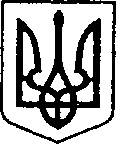 УКРАЇНАЧЕРНІГІВСЬКА ОБЛАСТЬН І Ж И Н С Ь К А    М І С Ь К А    Р А Д АВ И К О Н А В Ч И Й    К О М І Т Е ТР І Ш Е Н Н Явід 08.02.2018 р.			м. Ніжин					№28Про виділення коштів на придбанняритуального вінка	Відповідно до  статей 40, 42, 53, 59 Закону України «Про місцеве самоврядування в Україні», Регламенту виконавчого комітету Ніжинської міської ради Чернігівської області VІІ скликання, затвердженого рішенням виконавчого комітету Ніжинської міської ради Чернігівської області                      VІІ скликання від 11.08.2016 р. №220, Міської цільової програми фінансового забезпечення представницьких витрат та інших заходів, пов’язаних з діяльністю органів місцевого самоврядування на  2018 рік, затвердженої рішенням міської ради VII скликання від 21 грудня 2017 року виконавчий комітет Ніжинської міської ради вирішив: 	1.Доручити господарському відділу апарату виконавчого комітету Ніжинської міської ради  (Дмитрієву С.В.) придбати ритуальний вінок з атрибутами на суму 924,95 грн. для вшанування пам’яті померлого депутата Ніжинської міської ради Чернігівської області Башинського Володимира Миколайовича.	2.Фінансовому управлінню Ніжинської міської ради виділити виконавчому комітету Ніжинської міської ради кошти у сумі 924,95 грн.                на виконання п.1 даного рішення за рахунок Міської цільової програми фінансового забезпечення представницьких витрат та інших заходів, пов’язаних з діяльністю органів місцевого самоврядування на 2018 рік, КПКВК 0210180 КЕКВ 2210.	3.Відділу з питань організації діяльності міської ради та її виконавчого комітету  (Доля О.В.) забезпечити оприлюднення цього рішення протягом п’яти робочих днів з дати його прийняття на офіційному сайті Ніжинської міської ради.	4.Контроль за виконанням цього рішення покласти на заступника міського голови з питань діяльності виконавчих органів ради Алєксєєнка І.В.Головуючий на засіданні виконавчого комітету Ніжинської міської радиперший заступник міського голови з питань діяльності виконавчих органів ради				Г.М. ОлійникВізують:Начальник господарського відділу апарату виконавчого комітету міської ради                            С.В. ДмитрієвКеруючий справамивиконавчого комітету Ніжинської міської ради						С.О.КолесникЗаступник міського головиз питань діяльності виконавчих органів ради                    І.В. АлєксєєнкоНачальник відділу юридично -кадрового забезпечення апарату виконавчого комітету Ніжинської міської ради						В.О.ЛегаНачальник відділу бухгалтерського обліку апарату виконавчого комітету Ніжинської міської ради — головний бухгалтер							Н.Є.ЄфіменкоНачальник фінансового управлінняНіжинської міської ради						Л.В.ПисаренкоПояснювальна запискадо проекту рішення виконавчого комітету «Про виділення коштів на придбанняритуального вінка»Відповідно до ст. 40 Закону України «Про місцеве самоврядування в Україні», Міської цільової програми фінансового забезпечення представницьких витрат та інших заходів, пов’язаних з діяльністю органів місцевого самоврядування на  2017 рік, затвердженої рішенням міської ради VII скликання від 26 грудня 2016 року виникла необхідність придбати ритуальний вінок з атрибутами на суму 924,95 грн. для вшанування пам’яті померлого  депутата Ніжинської міської ради Чернігівської області Башинського Володимира Миколайовича.Відділ з питань організації діяльності міської ради та її виконавчого комітету, відповідно до Закону України «Про доступ до публічної інформації», забезпечує опублікування цього рішення протягом п’яти робочих днів з дати його підписання шляхом оприлюднення на офіційному сайті Ніжинської міської ради.Інформує про проект рішення на засіданні виконавчого комітету Ніжинської міської ради начальник господарського відділу апарату виконавчого комітету Ніжинської міської радиНачальник господарського відділу апарату виконавчого комітетуНіжинської міської ради                                                          С.В.Дмитрієв3 великих (1 з підписами)14 малих з зазначенням «проект»